            DHARMSINH DESAI  UNIVERSITY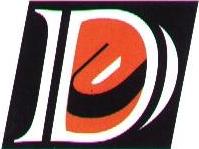 College  Road, Nadiad-387001REQUISITION FORM FOR STUDENT  Date:Full Name with Address (Capital Letter) ________________________________________________________________________Mobile No _______________Branch ______ Semester_______ Identity No____________   Roll No____________.				Fees Category:  Grant-in-Aid/ Self finance/ NRI The Registrar / Dean,D.D.University, College Road, NadiadSir,I want to obtain a document named_______________________________ for the purpose of________________________________________________________________________I have paid the necessary fees Rs.________ In University Accounts vide Receipt No:_______  Dated :____________  Please issue the same   & oblige.Yours Sincerely,--------------------------Student's SignatureInstruction:  Tick / for a document you need.NoCertificate NameFee  in Rs.ContactAttachment Copy Required1Duplicate Identity Card200LibrarySem. Fee receipt2Fee  Certificate (Current student)100OfficeSem. Fee receipt3Duplicate Fee Receipt ( Current Sem)200Account OfficeI Card4(a)  Duplicate  Fee  Receipt( PreviousSem) Additional per/sem(b)  Urgent Fees  Receipt (Current sem)50300Account OfficeI Card5Migration Certificate250OfficeAll  Sem.Marksheet /Degree Certificate6Rank Certificate250Office All Sem. Mark sheets7Bonafide  Certificate (Current student)100Student Section/Office Sem.Fee receipt8Course Completion   Certificate (Ex-student)750Student Section/Office All  Sem.Marksheet /Degree Certificate9Provision / Convocation  degree Certificate750Office All  Sem. Marksheet /10Name correction  in Mark sheet (For current student)250 per M/SExam Section12th Std PhotocopyMarksheet11Name correction  in Mark sheets & Degree Certificate(For Pass Out  students)3000Exam Section12th Std PhotocopyMarksheet& Notarized Affidavit12Duplicate Marksheet(Except final year)250 per M/SExam SectionFee receipt13Duplicate  Marksheet ( For final year)500Exam Section Notarized affidavit  and Photo copy of  all Marksheets14Duplicate Degree Certificate750Exam Section-do -15Backlog Certificate750Exam SectionAll  Sem. Marksheet16Equivalence  % Certificate750Exam SectionAll  Sem. Marksheet17Transcript (5 Copies)1000Exam SectionAll Sem Marksheet18 Medium of Instruction Certificate250OfficeAll Sem Marksheet19Education Verification1000Exam SectionFinal Sem Mark sheet/ Degree Certificate